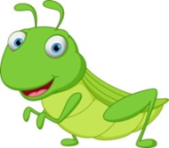 Proszę o przyjęcie (imię i nazwisko dziecka) ………………………………………………………….urodzonego …………………..w ……………………………………………………………………... PESEL.......................................................................................................................................................od dnia……………… r.Adres zamieszkania dziecka:………………………………………………………………………………………………………….………………………………………………………………………………………………………….I. DANE DOTYCZĄCE RODZICÓW/ OPIEKUNÓW DZIECKAImiona i nazwiska rodziców /opiekunów/ …………………………………………………………………………………………………………………………………………………………………………………………………………………………Adres zamieszkania rodziców/opiekunów/…………………………………………………....................……………………………………………………………………………………………………………Telefon do natychmiastowego kontaktu……..…………………………………………………………..Matka dziecka ( opiekunka) pracuje w………………………………………………………………………………………………………………………………………………………………tel……………………………………………………Ojciec dziecka ( opiekun ) pracuje w……………………………………………………………………………………………………………………………………………................................tel……………………………………………………II. DODATKOWE INFORMACJE O DZIECKU LUB RODZINIE (stała choroba, wadyrozwojowe, alergie, ewentualne potrzeby specjalne, zainteresowania, uzdolnienia, inne)……………………………………………………………………………………………………………………………………………………………………………………………………………………………………………………................................................................................................................................................................................................................................................................................................III. ZOBOWIĄZANIE RODZICÓWZobowiązuję się do regularnego ponoszenia opłat kosztów pobytu dziecka w przedszkolu - zgodnie z aktualną ofertą, w terminie do 10 każdego miesiąca.           O rezygnacji z przedszkola poinformuję dyrekcję z miesięcznym wyprzedzeniem ze skutkiem na koniec miesiąca.……………………	……………………..     …………………………Data                                                   podpis ojca (opiekuna) podpis matki (opiekunki)IV. OŚWIADCZENIEOświadczam, że zgodnie z ustawą z dnia 4 lutego 1994 r. o prawie autorskim i prawach pokrewnych (Dz. U.z 2000 r., Nr 80, poz. 904, z późn. zm.) wyrażam zgodę na umieszczenie wizerunku mojego dziecka w mediach (prasa, Internet, telewizja) w zakresie realizacji zadań związanych z promocją działalności przedszkola. Oświadczenie jest prawomocne z chwilą przyjęcia dziecka do przedszkola.……………………	……………………..     …………………………Data                                                   podpis ojca (opiekuna) podpis matki (opiekunki)V. INFORMACJA O OCHRONIE DANYCH OSOBOWYCHZgodnie z ustawą z dnia 29 sierpnia 1997r. o ochronie danych osobowych (Dz. U. z 1997 r., Nr 133) daneosobowe dotyczące dzieci i ich rodziców zbierane są w celu realizacji zadań wychowawczo – dydaktycznych przedszkola.Rodzicom przysługuje prawo wglądu do zbieranych danych oraz uzupełniania, uaktualniania czysprostowania w razie stwierdzenia, że dane te są niekompletne, nieaktualne lub nieprawdziwe. Dane zebranew Karcie zgłoszenia dziecka do przedszkola są zbierane, przechowywane i przetwarzane zgodnie zprzepisami prawa.OświadczenieOświadczam, iż dane zawarte w niniejszej karcie są zgodne ze stanem faktycznym i jestem świadom(a)odpowiedzialności karnej za zeznanie nieprawdy lub zatajenie prawdy. Zobowiązuję się do informowaniadyrektora przedszkola o każdorazowej zmianie powyższych danych.Oświadczam, że zapoznawałam(em) się z informacją dotyczącą zbierania i przetwarzania danych osobowychmoich i członków mojej rodziny oraz wyrażam zgodę na zbieraniei przetwarzanie danych osobowych mojego dziecka w zakresie dydaktyczno – wychowawczej działalności przedszkola.……………………	……………………..     …………………………Data                                                   podpis ojca (opiekuna) podpis matki (opiekunki)DECYZJA O PRZYJĘCIU:Dyrekcja Przedszkola w dniu …………………….........................................................................……………………………………………………………………………………………………..Podpis Dyrekcji………………………………..